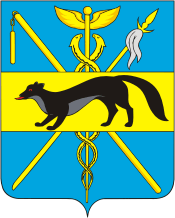 СОВЕТ НАРОДНЫХ ДЕПУТАТОВ БОГУЧАРСКОГОМУНИЦИПАЛЬНОГО РАЙОНА ВОРОНЕЖСКОЙ ОБЛАСТИРЕШЕНИЕот «28» февраля 2014 г. № 180                   г. БогучарО внесении дополнения в решение Совета народных депутатов Богучарского муниципального района от 12.03.2008 года  № 1 «Об утверждении Регламента Советанародных депутатов Богучарского муниципального района»В соответствии с Федеральным законом от 06.10.2003 № 131-ФЗ «Об общих принципах организации местного самоуправления в Российской Федерации», Уставом Богучарского муниципального района, Совет народных депутатов Богучарского муниципального районаРЕШИЛ:       1.Внести следующее дополнение в решение Совета народных депутатов Богучарского муниципального района от 12.03.2008 года  № 1 «Об утверждении Регламента Совета народных депутатов Богучарского муниципального района»:Приложение к решению дополнить статье 45.1. следующего содержания:«45. 1. Рассмотрение проектов нормативных правовых актов Совета народных депутатов Богучарского муниципального района в двух чтениях.          1. Проекты нормативных правовых актов могут рассматриваться в два чтения – принятие «за основу» и принятие «в целом».
В первом чтении обсуждается и принимается концепция документа, предлагаются изменения и дополнения, устанавливается время для доработки и представления для последующего чтения.      2. На сессии Совета все положения и иные нормативные правовые акты принимаются открытым, в том числе поименным, голосованием. Может применяться мягкое (рейтинговое) голосование, если внесено несколько проектов или предложений по одному вопросу, а также для принятия концепции.
       Принятый за основу проект может ставиться на голосование в целом или в начале по пунктам, статьям, главам, разделам, а затем в целом. Рассмотрение предложений, дополнений и уточнений по проекту проводится лишь после принятия внесенного проекта за основу. Каждое предложение или поправка по проекту ставится на голосование в порядке их поступления.
        В случае отсутствия замечаний к проекту нормативных правовых актов председательствующий на сессии может поставить на голосование предложение о принятии нормативных правовых актов, минуя процедуру первого и второго чтения -«в двух чтениях» одновременно.        3. В первом чтении принимается концепция проекта нормативного правового акта, предлагаются изменения и дополнения, устанавливается время для доработки и представления для последующего чтения. С этой целью проводится обсуждение концепции проекта нормативного правового акта в целом, после чего он ставится на голосование и принимается за основу большинством голосов от установленной численности депутатов районного Совета.         Далее обсуждается концепция глав (разделов) проекта нормативного правового акта, вносятся предложения о поправках концептуального характера. Такие предложения обсуждаются, ставятся на голосование и принимаются большинством голосов от установленной численности депутатов районного Совета.
           Поправки частного и редакционного характера без обсуждения передаются авторам проекта для учета при доработке проекта нормативного правового акта и подготовке его ко второму чтению.          После обсуждения концепции глав (разделов) проекта закона он ставится на голосование в целом для принятия в первом чтении и принимается большинством голосов от установленной численности депутатов районного Совета.
        При подготовке проекта нормативного правового акта ко второму чтению авторы (редакционная комиссия) обсуждают поступившие на сессии, а также в установленный срок после сессии поправки частного и редакционного характера, дорабатывают проект нормативного правового акта и составляют две таблицы поправок: поправки принятые и поправки отклоненные. Эти материалы раздаются депутатам для обсуждения и принятия проекта во втором чтении. При подготовке проекта нормативного правового акта ко второму чтению допускается представление его в новой редакции при условии сохранения концепции.
Поправки к проектам нормативных правовых актов, вносимым на сессию Совета для второго чтения, представляются его авторам не позднее, чем за 20 рабочих дней до начала работы сессии.        При принятии нормативного правового акта во втором чтении проводится постатейное обсуждение, голосование по отклоненным и принятым поправкам (если на этом настаивает хотя бы один депутат) и принятие проекта нормативного правового акта в целом. Дополнительные поправки, поступившие в процессе обсуждения и принятия закона во втором чтении, не рассматриваются.
        Нормативный правовой акт принимается в целом во втором чтении большинством голосов от установленной численности депутатов районного Совета.
          Решения о принятии нормативного правового акта вместе с его текстом, в течение 5 рабочих дней после окончания сессии, на которой они приняты, представляются главе района для подписания и обнародования.
Обращения, письма и т.п., по обоюдной договорённости, могут подписываться главой района и главой администрации района.».2. Контроль за выполнением данного решения возложить на постоянную комиссию Совета народных депутатов Богучарского муниципального района по местному самоуправлению, правотворческой деятельности, депутатской этике (Середин С.И.)..Глава Богучарскогомуниципального района                                                                  А.М. Василенко 